ALLEGATO 1.1Scegliere e compilare in lingua inglese esclusivamente il template attinente al proprio progetto.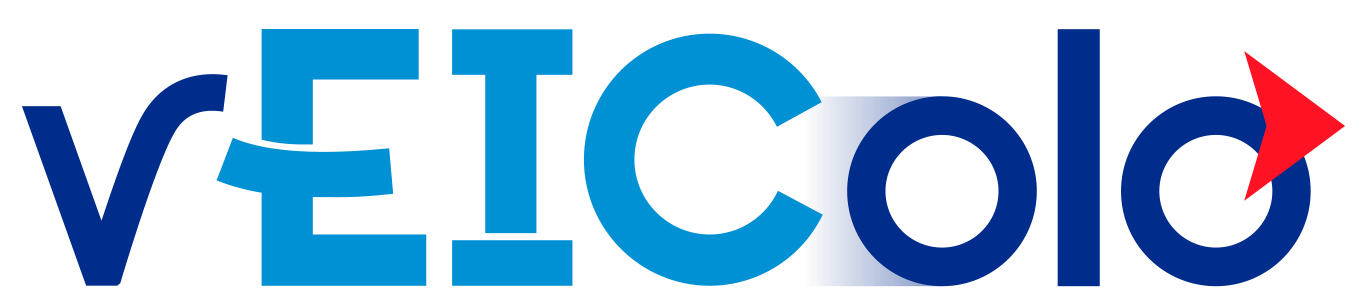 EIC Pathfinder OpenAcronym: XXXXXTitle of Proposal: XXXXXXInstructions: this template should be filled in with the text from the previous application (Copy+Paste)	1. Excellence 1.1 Long-term vision  The problem: XXXThe vision: XXX1.2 Science-towards-technology breakthrough   The concept: XXXState-of-the-art and novelty: XXX1.3 Objectives Objectives: XXX	2. Impact 2.1 	Long-Term Impact  XXX2.2 	Innovation Potential XXXX	3. Quality and efficiency of the implementation Quality of the ConsortiumXXXX	Improvements planned XXXEIC Pathfinder ChallengesAcronym: XXXXXTitle of Proposal: XXXXXXInstructions: this template should be filled in with the text from the previous application (Copy+Paste) and include new text to explain contribution to the Challenge	1. Excellence 1.1 Objectives and relevance to the Challenge     The problem: XXXThe solution: XXXRelation to the challenge: XXXObjectives: XXX1.2 Novelty   State-of-the-art and novelty: XXX	2. Impact 2.1 	Potential Impact  XXX2.2 	Innovation Potential XXXX	3. Quality and efficiency of the implementation Quality of the ConsortiumXXXX	Improvements planned XXXEIC TransitionAcronym: XXXXXTitle of Proposal: XXXXXXInstructions: this template should be filled in with the text from the previous application (Copy+Paste) 	1. Excellence 1.1 TECHNOLOGICAL BREAKTHROUGHThe problem: XXXThe solution: XXXCurrent stage of development and achievements: XXX	1.2 Objectives  Objectives: XXX	2. Impact 2.1 Credibility of the impacts  Impact of this project in the development of the solution: XXXMarket potential, competition, and proof of early traction: XXXInvestment readiness: XXXBusiness strategy: XXX	3. Quality and efficiency of the implementation Quality of the ConsortiumXXXX	Improvements planned XXX